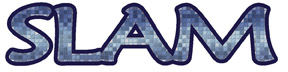 The Mars Hill University Spring SLAM: is a showcase of student research, performance, and creativity. provides an opportunity for the Mars Hill University community to celebrate, recognize, and promote student accomplishment across a range of academic pursuits.fosters and encourages a campus culture that honors and rewards the hard work, dedication, and discipline that lead to success and achievement in liberal education, in professional life, and in the world.The Spring SLAM provides an opportunity for Mars Hill University students to exhibit their creativity and energy to an audience that includes not only the entire campus community (students, faculty and staff), but also the wider university family (trustees, alumni, and friends of the university). During the sessions, panels, and exhibits of the Spring SLAM, students present the best of their work in a wide variety of subject areas and formats, sharing it in a spirit of intellectual competition and cooperation.